  Cash Request Form Instructions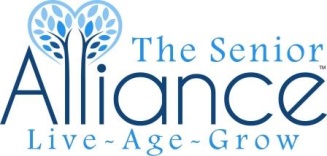 Please email signed original cash request form with the Hourly Log for Contracted Services form by the 10th of every month to ewright@thesenioralliance.org. Please verify that (units) x (unit rate) = the current month cash request before submitting.ContractorName of OrganizationContract PeriodCurrent Fiscal YearServiceWhat type of service?  For example, transportation.MonthCurrent MonthContracted AmountEnter your yearly contracted amount (entered only one time for each category).Previous MonthEnter your previous month’s amount (cumulative total YTD not including current billing).Current MonthCurrent cash request amount.Year to DateThis calculated protected field calculates previous month(s) plus current month.BalanceThis calculated protected field calculates Year to Date minus Contracted Amount.Total at BottomThese are all calculated protected fields that total each column.% of CompletionDivide your Current Month Total (for Units) by your Contracted Amount (for units).  The number is formatted as a percentage.